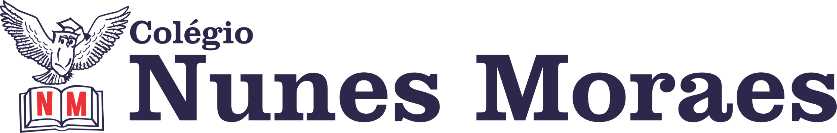 “Bom dia! Que o novo dia que se inicia venha carregado de benções e vitórias pra todos nós.”FELIZ SEGUNDA-FEIRA!1ª aula: 7:20h às 8:15h – ARTE – PROFESSORA: ROSEANA SOUSA O link da aula será disponibilizado no grupo de whatsapp.1º passo: Abra seu livro na abertura do capítulo 7 – página 76 para iniciarmos a videoaula revisando o tema do capítulo e o assunto da aula anterior. 2º passo: Acompanhe o estudo da página 82, nessa página, estudaremos sobre as artes com papel: Origami e Kirigami. Nos slides a professora apresenta mais informações sobre essa arte. Siga os comandos da professora durante o estudo dirigido dessa página. Procure grifar as informações principais.3º passo: Após a explanação, acompanhe a orientação da professora para a atividade: Seção Rever e praticar, página 83. Nos slides a professora apresenta ideias para lhe ajudar na realização da atividade.Obs: Enviar a foto da atividade de classe para a coordenação.Durante a resolução dessas questões o professora Rose vai tirar dúvidas no chat/whatsapp (989908345)Faça foto das atividades que você realizou e envie para coordenação Eugênia (9.91058116)Essa atividade será pontuada para nota.2ª aula: 8:15h às 9:10h – MATEMÁTICA – PROFESSOR: RICARDO BENTOO link da aula será disponibilizado no grupo de whatsapp.1º passo: Explicação do conteúdo através do link:2º passo: Resolução das questões 1 e 2 das páginas  54 e 55 (Apostila SAS 2); e questões 1 e 2 da página 56 (Apostila SAS 2)3º passo: Acompanhe a correção das atividades pelo Meet.Durante a resolução dessas questões o professor Ricardo vai tirar dúvidas no chat/whatsapp (992705207)Faça foto das atividades que você realizou e envie para coordenação Eugênia (9.91058116)Essa atividade será pontuada para nota.Intervalo: 9:10h às 9:30h3ª aula: 9:30h às 10:25 h – GEOGRAFIA– PROFESSOR:   ANDREÂNGELA C	OSTAO link da aula será disponibilizado no grupo de whatsapp.1º passo: Assista à aula pelo Google Meet.Caso não consiga acessar, comunique-se com a Coordenação e assista a videoaula sugerida.2º passo: Correção de exercícios pós-aula. Livro SUPLEMETAR (2), página 107 (questão 3). 3º passo: Resolução de questões. Livro SAS (2), páginas 20, questões (1 a 3)
Link extra com explicação -https://sastv.portalsas.com.br/channels/1/videos/3357Durante a resolução dessas questões a professora Andreângela vai tirar dúvidas no chat/whatsapp (99274-3469)Faça foto das atividades que você realizou e envie para coordenação Eugênia (9.91058116)Essa atividade será pontuada para nota.4ª aula: 10:25h às 11:20h – CIÊNCIAS – PROFESSORA: RAFAELLA CHAVESO link da aula será disponibilizado no grupo de whatsapp.1º passo: O link dessa aula será disponibilizado no grupo dos alunos.2º passo: Correção da atividade de casa: Suplementar 2 – página 66 e 67, questões 9 e 10.3º passo: Atividade de sala: SAS 2 – Agora é com você – página 31, questões 1 a 3.4º passo: Enviar a fotografia para a coordenação.5º passo: Explanação sobre divisões do sistema nervoso – sistema nervoso central, páginas 32 a 35.6º passo: Atividade de casa: SAS 2 – Explore seus conhecimentos – página 42, questões 1 e 2.Sugestão de vídeo: https://www.youtube.com/watch?v=TRfetT4uQ0QDurante a resolução dessas questões o professora Rafaella vai tirar dúvidas no chat/whatsapp (992057894)Faça foto das atividades que você realizou e envie para coordenação Eugênia (9.91058116)Essa atividade será pontuada para nota.PARABÉNS POR SUA DEDICAÇÃO!